SIA NESTE LATVIJA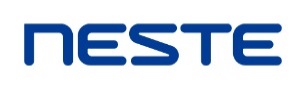 Bauskas iela 58a, Rīga, LV-1004; tālr. 80009006 reģistrācijas Nr. LV40003132723E-pasts: neste.kartes@neste.comwww.neste.lvIesniegums plastikāta kartes PIN koda atjaunošanaiLūdzu atjaunot PIN kodu sekojošai Neste degvielas plastikāta kartei Nr.                                           Atjaunoto PIN kodu nosūtīsim pa pastu uz  faktisko adresi.           KLIENTA/LĪGUMA Nr.           KLIENTA/LĪGUMA Nr.Vārds, uzvārds:Vārds, uzvārds:Personas kods:Personas kods:Deklarētā adrese:Deklarētā adrese:Faktiskā adrese:Faktiskā adrese:Kontakttālrunis:Paraksts:Datums: